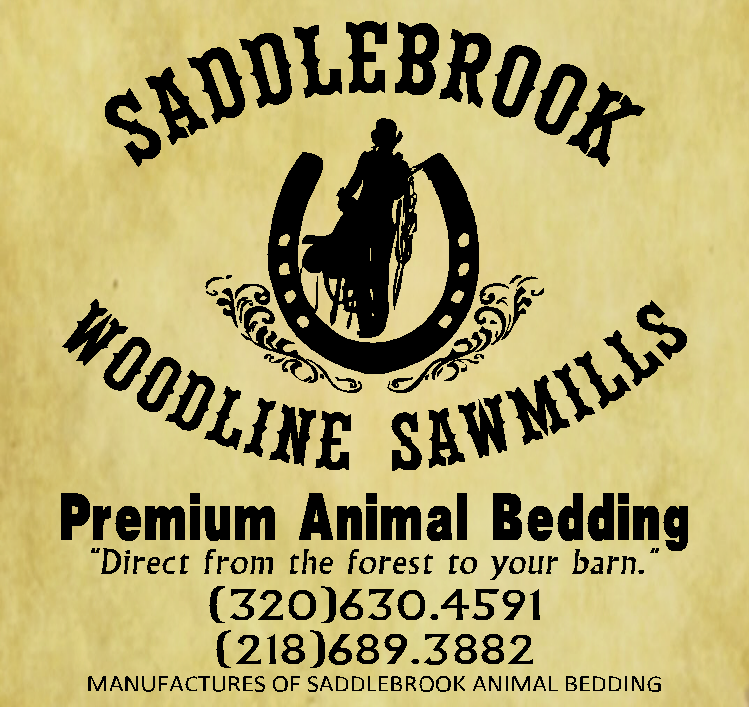 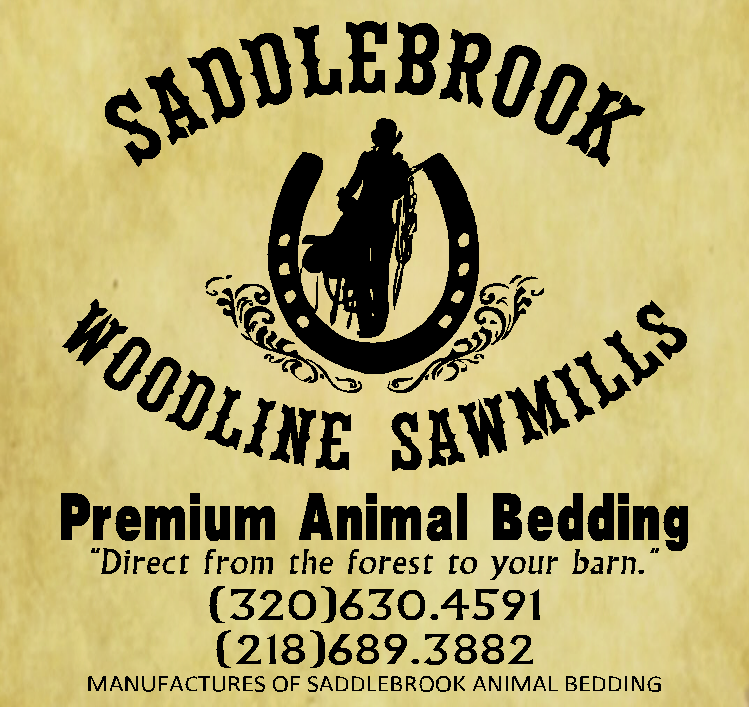 NORTHWEST SADDLE CLUB26950 Lyons Street NE, North Branch, MN 55056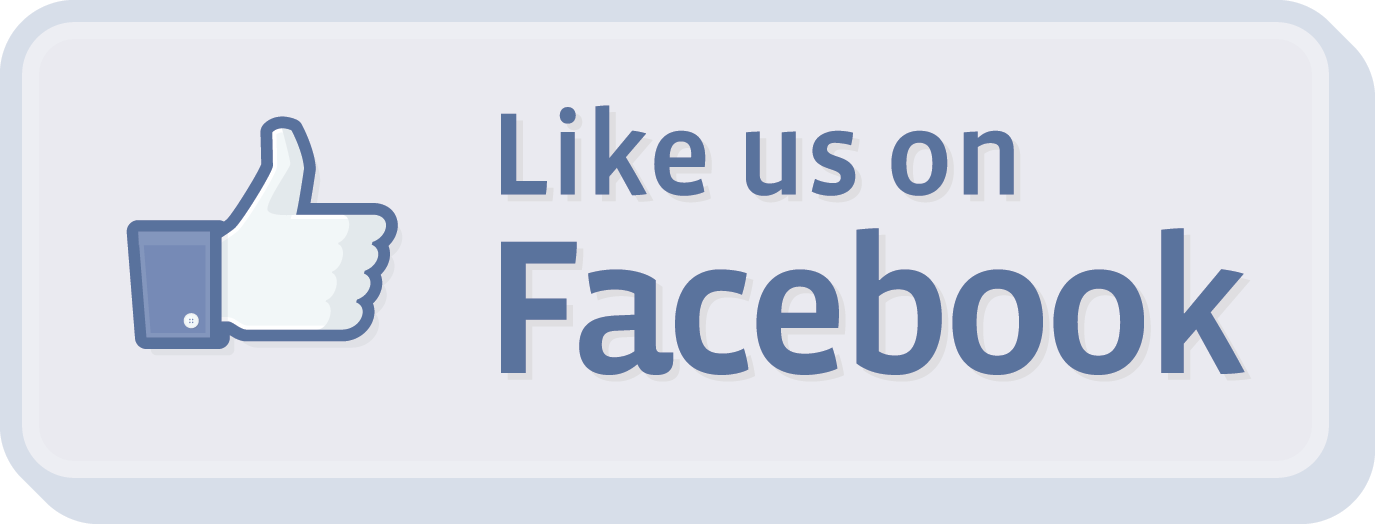 All Pleasure ShowSaturday October 12th, 20198:00 a.m.WSCA Approved Judge: Roy Johnson1st -6th Place RibbonsENTRY FEES:$5.00 Office Fee  $5.00 per event    	WSCA rules apply to ALL classes. NWSC reserves the right to combine, add or remove classes.Negative Coggins required.**Entries in Walk-Trot classes are ineligible to ride in loping classes. **1 Non-Qualifying For WSCA Championship Show – 2Entries in leadline or RWD classes.                                                   For more information Call/Text: Amanda Kamstra 651-329-42661.Open Driving24.English Pleasure 18-342.Open Halter25.English Pleasure 35-493.Open Weanling/ Yearling Halter26.English Pleasure 50 & Over4.Open Yearling Longe Line27.Walk Trot English Pleasure 11 & Under5.Showmanship 13 & Under28.Walk Trot English Pleasure 12 & over6.Showmanship 14-17Lunch Break & Royalty Rides7.Showmanship  18-3429.Walk Trot Western horsemanship 11 & under8.Showmanship 35-4930.Walk Trot Western Horsemanship 12 & Over9.Showmanship 50 & Over31.Western Horsemanship 13 & under10.Bareback 17 & Under32.Western Horsemanship 14-1711.Bareback 18 & Over33.Western Horsemanship 18-3412.Leadline 6 & Under English Pleasure /English Equitation34.Leadline 6 & Under Western Pleasure/Horsemanship13.English Equitation 13 & Under35.Western Horsemanship 35-4914.English Equitation 14-1736.Western Horsemanship 50 & Over15.English Equitation 13 & Under37.Walk Trot Western Pleasure 11 & Under16.English Equitation 14-1738..Walk Trot Western Pleasure 12 & Over17.English Equitation 18-3439.Western Pleasure 13 & Under18.English Equitation 35 -4940.Western Pleasure 14- 1719.English Equitation 50 & Over41.Western Pleasure 18-3420.Walk Trot English Equitation11 & Under42.Western Pleasure 35-4921.Walk Trot English Equitation  12 & Over42.Western Pleasure 50 & Over22.English Pleasure 13 & Under43.Open Yearling In Hand Trail23.English Pleasure 14-1744.Open Trail